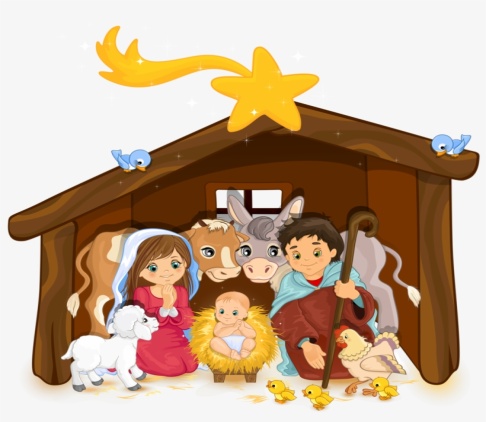 KOLĘDA PŁYNIE Z WYSOKOŚCI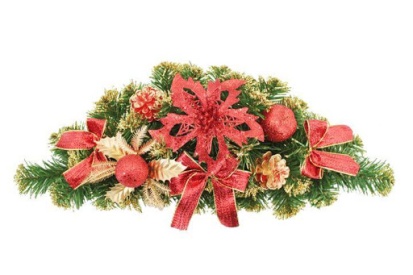 SZKOLNY KONKURS KOLĘD I PASTORAŁEKORGANIZOWANY PRZEZ SZKOŁĘ PODSTAWOWĄ NR 2 W STRYKOWIEREGULAMINCelem konkursu jest kultywowanie tradycji śpiewania kolęd.Uczestnikami konkursu mogą być uczniowie szkoły z klas I-VIII. Rozgrywany on będzie w dwóch kategoriach: klasy I – IV i klasy                     V – VIII.Każda klasa może wystawić dwóch uczestników – solistów.Uczestnicy przygotowują nagranie dowolnej kolędy lub pastorałki. Nagranie w formie filmu nie może być dłuższe niż trzy minuty.Należy je przesłać na adres – karolinasobczyk@sp2strykow.edu.plw nieprzekraczalnym terminie do 11 grudnia 2020.W tytule wiadomości należy wpisać: tytuł utworu, imię i nazwisko wykonawcy, klasę. Przy ocenie komisja będzie brała pod uwagę:wykonanie utworu (poprawność wykonania pod względem muzycznym i tekstowym)rodzaj podkładu muzycznego (podkład gotowy, samodzielny akompaniament)aranżacja estetyczna ( strój wykonawcy i dodatkowe elementy dekoracyjne nawiązujące do świąt Bożego Narodzenia).Komisja przyzna po trzy nagrody oraz po trzy wyróżnienia z każdej grupy wiekowej. Nagrodzone prace zostaną zamieszczone na stronie internetowej szkoły. Wszyscy uczestnicy otrzymają pamiątkowe dyplomy. Organizatorzy zastrzegają sobie prawo do zatrzymania nadesłanych prac. ZAPRASZAMY DO UDZIAŁU W KONKURSIENad przebiegiem konkursu opiekę sprawują:p. Anna Bankiewiczp. Kinga Kołackap. Małgorzata Komorowskap. Karolina Sobczyk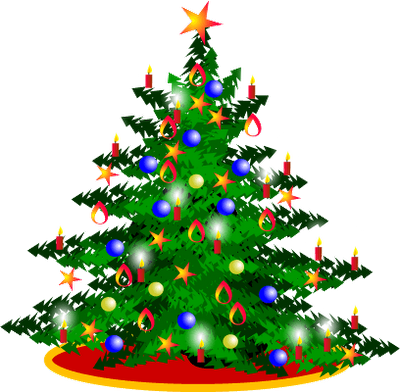 